TAVISTOCK COMMUNITY PRIMARY & NURSERY SCHOOL 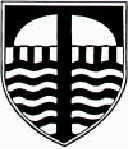 6th October 2016Dear Parent/CarerNURSERY PARENTS’/CARERS’ EVENING:  TUESDAY 18th October & THURSDAY 20th October Parents’/Carers’ Evenings will be taking place on Tuesday 18th October from 5.00 – 7.00pm and Thursday 20th October from 3.30-5.30pm.  This is an opportunity for you to meet with your child’s teacher, review their learning and discuss how they have settled into their new year group.  We would like to see all parents.This year, the Nursery teachers will be giving a short presentation explaining life and learning in Nursery at the start of each session followed by an informal opportunity to talk to your child’s teachers and to look at the children’s Big Blue Books – their learning journeys. If you would like a private appointment please arrange this with Mrs Dreher or Mrs Matthews. Tuesday 18th October – Presentation at 5pm. Mrs Dreher will be available to meet with until 7pmThursday 20th October – Presentation at 3.30pm. Mrs Matthews will be available to meet with you until 5.30pmYours sincerelyL D SelbieHeadteacher